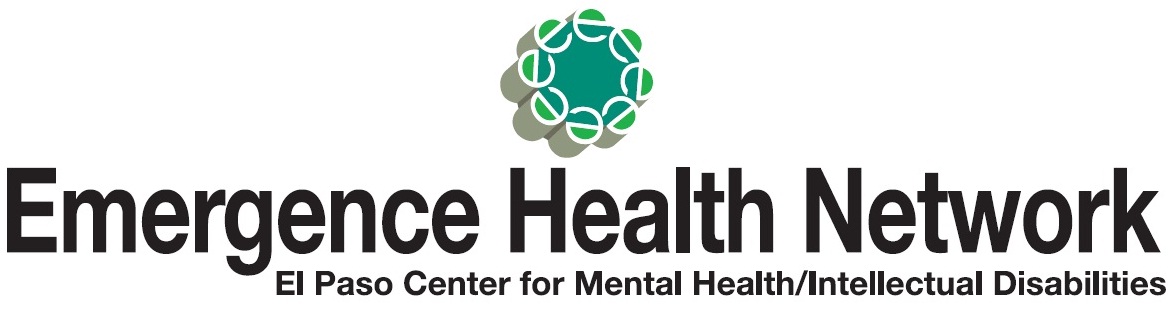 ___________________________________________________________________________________For Immediate Release					Find us on  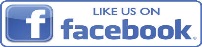 Contact: Noreen Jaramillo				www.emergencehealthnetwork.org		Director of Communications				noreenjaramillo@ehnelpaso.org(915)342-2464Emergence Health Network Teams Up with Canutillo Independent School District to host Mental Health First Aid Training (March 22, 2016) If someone was having a heart attack, what would you do? Hopefully you would be trained in CPR and be able to stabilize that person until an ambulance arrived. That is also the goal of Mental Health First Aid (MHFA) which is now being offered in the Borderland area. Emergence Health Network (EHN) in collaboration with the Paso Del Norte Health Foundation is offering MHFA training to area schools, organizations and anyone interested in learning more about mental illness and how to identify and respond to an individual in a mental health crisis.EHN staff will be conducting MHFA training for principals, counselors and other administrative staff at the Canutillo Independent School District on March 23, 2016.  “This is an important tool to have when addressing the needs of our community. You don’t have to have a mental health diagnosis to experience a mental health crisis. Everyone, including students can feel overwhelmed, anxiety, depression and deal with a wide range of situations that they are having a hard time coping with,” said Kristi Daugherty, CEO Emergence Health Network. “That is why we are encouraged that CISD is taking advantage of this important training.”EHN/CISD Mental Health First Aid TrainingWhen: March 23, 2016 10:30 a.m.Where: Lone Star Building A, Room 1067000 5th StreetCanutillo TX 79835